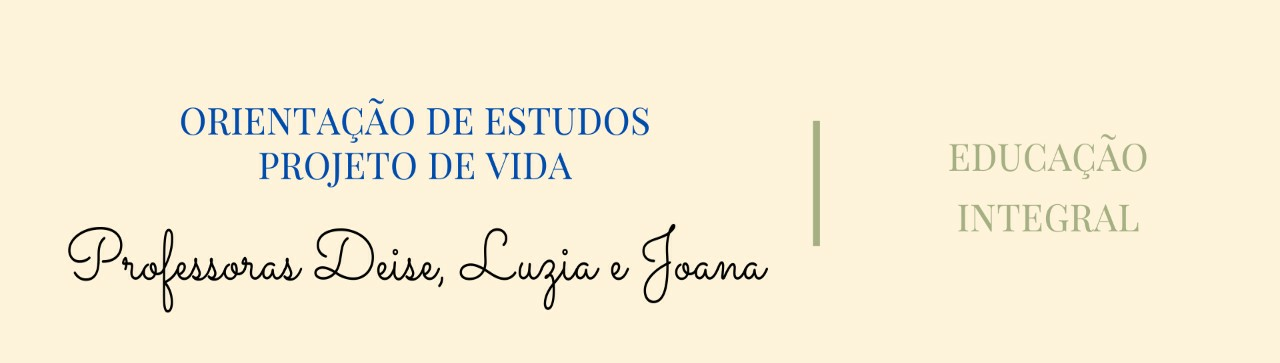 A gentes Educacionais: Milena e Rafaela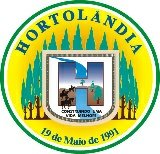 SEMANA DE 26 A 30 DE JULHO”EMPATIA E AFETIVIDADE”Olá pessoal! Tudo bem com vocês?Esperamos que sim!  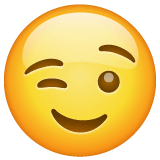   Hoje vamos falar sobre um assunto muito legal! “A empatia e a afetividade entre as pessoas”  Quando você está triste em um canto e vem um amigo falar com você é bem legal né?Você fica melhor e às vezes até esquece o que estava acontecendo. Isso é empatia pessoal! Quando o amigo se preocupou com você, ele imaginou seu sentimento. Isso é maravilhoso!  Às vezes você nem conhece uma pessoa e já fica imaginando um montão de coisas chatas, não é mesmo? Nossa não pode! Esse comportamento vai magoar a pessoa, deixando-a isolada, sem ter com quem brincar. Sabia que as crianças tímidas sofrem ainda mais?  Então galerinha nada de ficar deixando o amiguinho de lado e ficar julgando. Procure se aproximar para fazer novos amigos. Além de ser bom fazer amizade, também é muito bom cuidar dos amigos com amor e carinho. Assim, sempre estaremos sendo cuidados também, não é  mesmo?1)  Empatia é a capacidade de se perceber no lugar do outro. Armandinho nos ensina sobre isso. Leia a tirinha abaixo com atenção: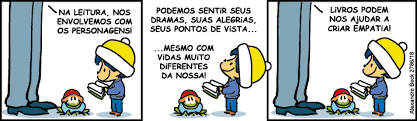 2)  A importância da empatia : 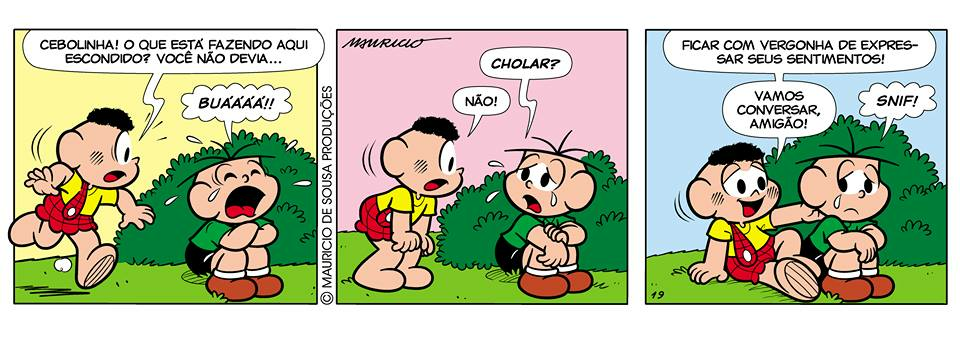 3)  Música:  Laços - Nando Reis e Ana Vilela. https://www.youtube.com/watch?v=bMHNexV46aI4) Pratique empatia: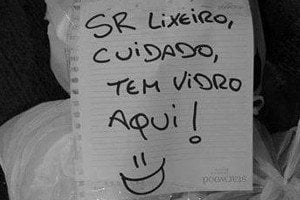 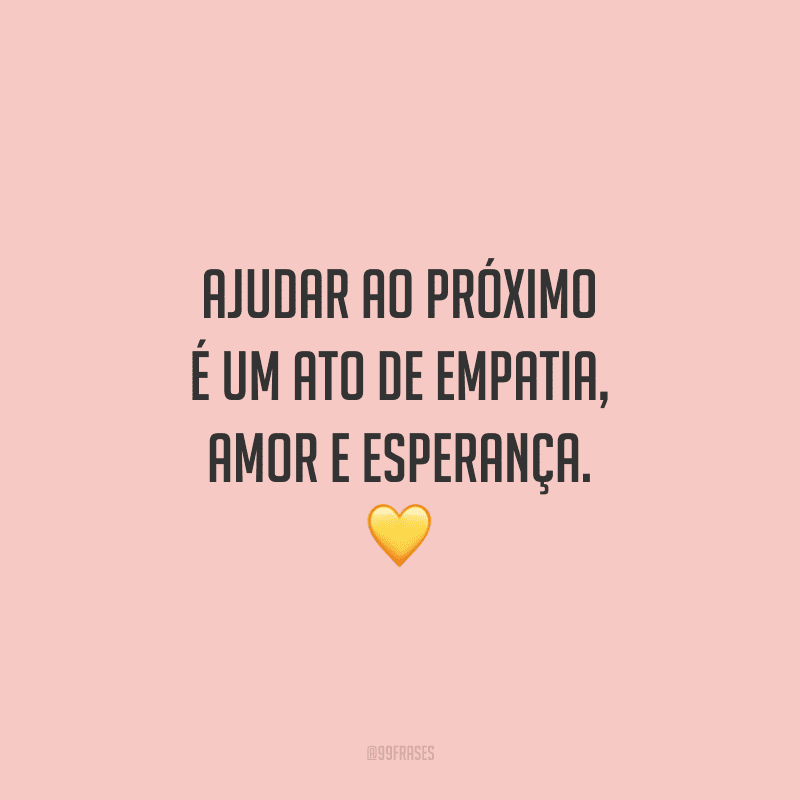 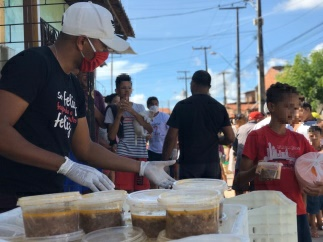 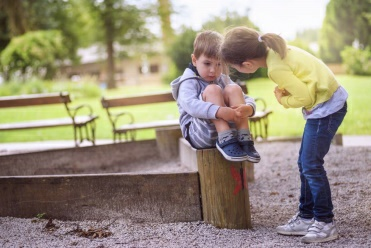 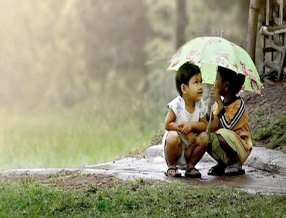 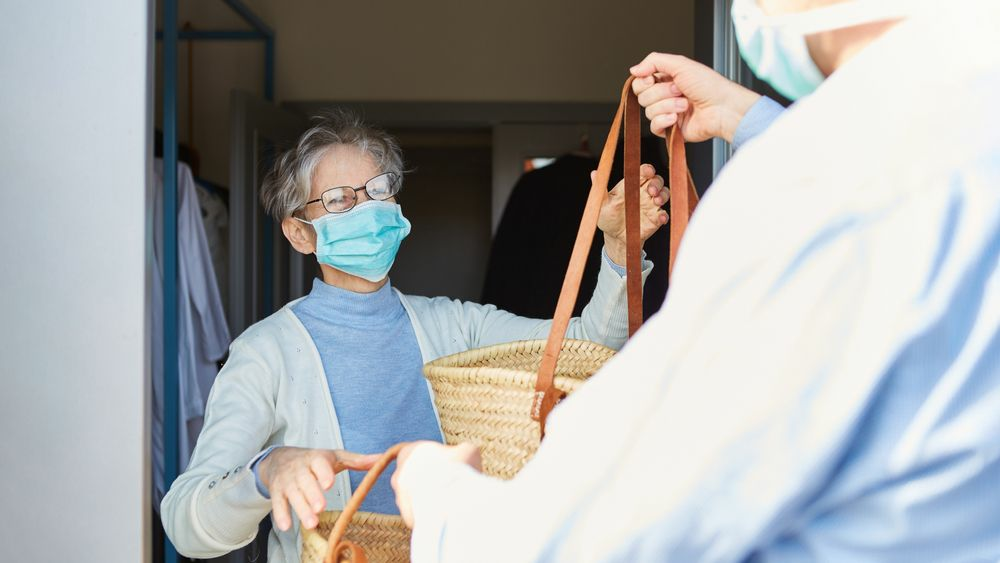 ATIVIDADES: * 1º ao 5º Ano:1)  Fazer um desenho da parte que mais gostou do vídeo da música: “ Laços”.REGISTRO:Registrar através de fotos ou vídeos a atividade realizada.Enviar por whatsapp à professora dos projetos da Educação Integral. Agentes Educacionais: Milena e RafaelaSEMANA DE 02 A 06 DE AGOSTO”EMPATIA E AFETIVIDADE”Olá pessoal!     Conforme vimos na semana passada: “A empatia e a afetividade”   Como todo mundo sabe, estamos vivendo um momento diferente, onde precisamos aumentar nossa empatia! Precisamos estar atentos aos nossos amigos para podermos ajudar sempre. Para isso, além de imaginar o que ele está sentindo, precisamos ter boa vontade pra ajudar!  Também é bem legal dividir nossos sentimentos, não é mesmo?  A outra pessoa vai ficar feliz em ver nosso interesse e a gente fica feliz em ter ajudado. Assim é um contágio de felicidade e cooperação!!!Tipos de empatia:  A empatia tem sido apontada como uma das habilidades mais importantes a ser desenvolvida pelas pessoas. Seja na escola, em casa ou na vida em geral. O termo é definido pelo filósofo australiano Roman Krznaric como: achar a humanidade compartilhada. O que envolve fazer conexões inesperadas, sair da forma usual de pensarem e falar. Se for preciso, superar barreiras. Mas o que muitas pessoas não sabem é que existem três tipos de empatia. Agora vamos ver um breve resumo de cada uma:1°: Cognitiva: Se refere à idéia mais popular de empatia relacionada a se colocar no lugar do outro.2° Emocional: Compartilhar os sentimentos dos outros.Também chamada de empatia afetiva envolve compartilhar sentimentos com outra pessoa criando uma conexão emocional. 3° Compassiva: No último tipo de empatia, o entendimento e a conexão se desenvolvem para ação. Esse tipo de empatia também é chamada de preocupação empática.1) A importância da empatia:https://www.youtube.com/watch?v=EOALD9p8rNY2)  Música : CUIDE - Paulo César Baruk ft. Rebeca Nemer - LIBRAShttps://www.youtube.com/watch?v=oOKaDzqToEo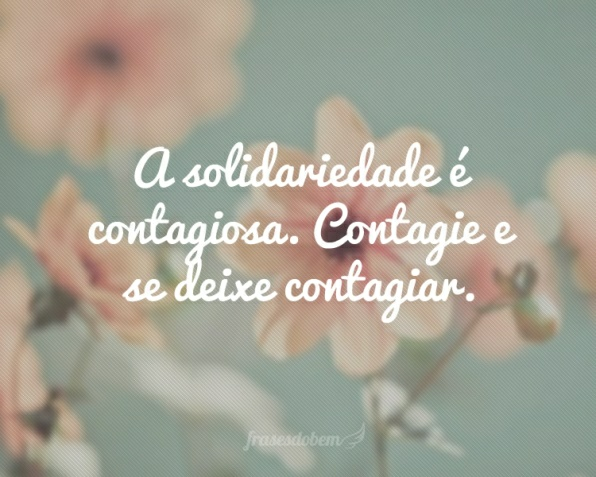 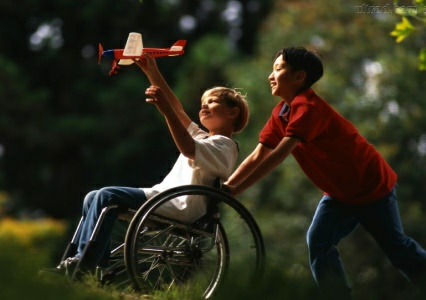 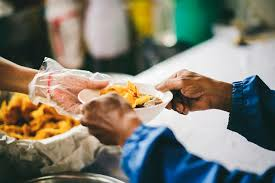 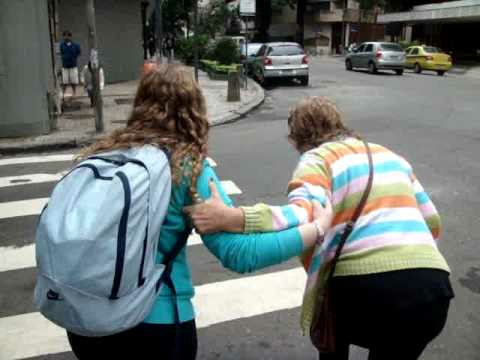 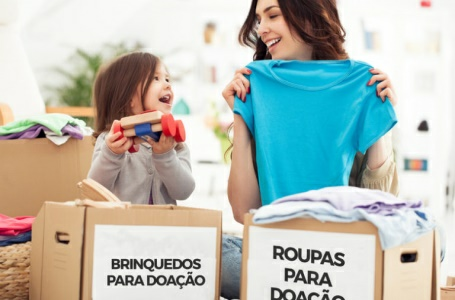 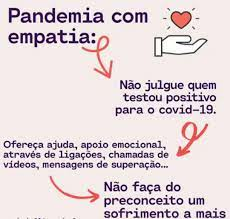 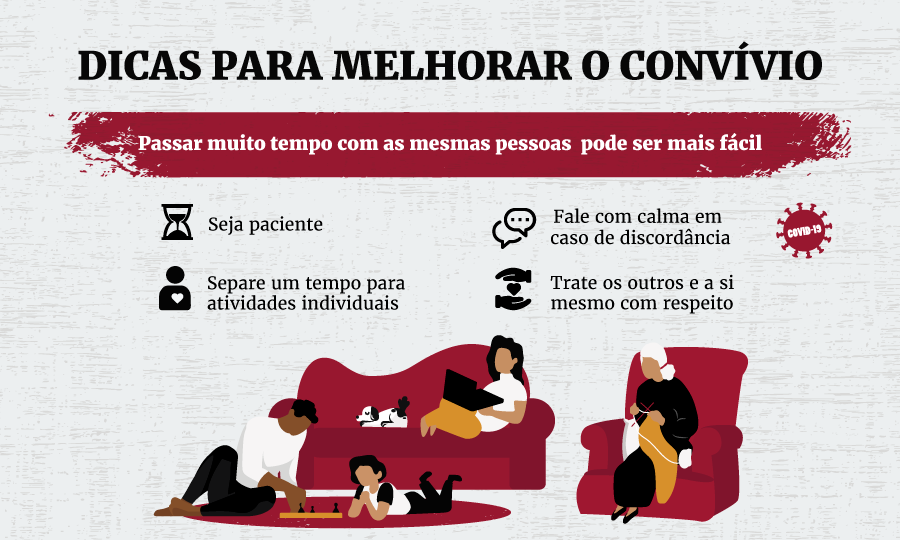 *ATIVIDADES:1º ao 3º Ano:- Fazer o desenho de três ações que demonstrem empatia sua com as pessoas. 4º e 5º Ano: - Desenhar e escrever  quatro  ações que demonstrem sua com as pessoas. REGISTRO:Registrar através de fotos ou vídeos as atividades realizadas.Enviar por whatsapp à professora dos projetos da Educação Integral. Um abraço, pessoal!                                                                                                       Até a próxima semana!    